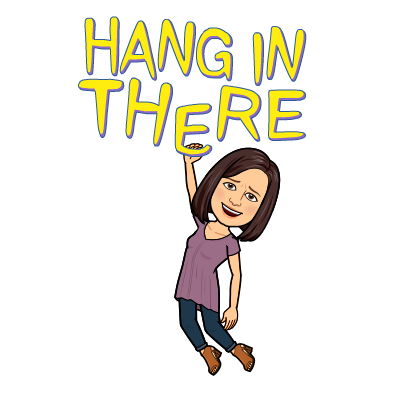 All documents can also be found on the LVPS Blog. On Teams, the documents will be arranged in separate channels under an announcement with the week number:	Weekly Grid and direct link to blog page – Important Messages	White Rose Maths, Flashbacks etc – Numeracy and Maths	Reading, Writing and Spelling – Literacy	Health and Wellbeing incl PE – Health and Wellbeing	All other subjects – Learning Across the Curriculum	Additional learning activities – Optional LearningPlans, documents and links to all previous learning are still on Teams and the Blog.Linguascope Login info:		See Teams>Important Messages and scroll up to find the post or				Teams>General>Files>Class Materials>Useful WebsitesDon’t forget Hit the Button has lots of games for tables, number bonds, fact families and more.Try some of the Maths in Action challenges on the Maths Channel on Teams.You can still choose to do Read Theory even if it’s not on the grid.Epic Books is available during school hours. However you can get it free 24/7 if you sign up using the email in your GLOW email account.Numeracy/MathsLiteracyHealth & WellbeingAcross the CurriculumWhite Rose Daily LessonsThere is a separate plan for maths this week because it doesn’t all fit on here. All the video links and worksheet names are on it.White Rose Maths Lessons Week 9.docAfrican StoryRead Why the Sun and the Moon Live in the Sky then create a comic strip to re-tell the story. You can use one of the templates provided or create your own design. There are also some ideas for making your comic more exciting.Project-CreateaComic.pdfWhy the Sun and the Moon Live in the Sky.pdfOnline Safety at Home These lessons will be best done with a parent or other adult so that you can discuss the issues covered in the video. The document has discussion points and activities listed on it.thinkuknow-8-10s-home-activity-sheet-2Frenchwww.linguascope.com*Once logged in (see below), click on:Elementary>French>AnimauxIntro - Listen to the phrases and repeat them (revision)Jeu 3 – There are words you won’t know, but you should be able to have a go anyway.Fiches de travail – worksheetanimals.pdfFlashback CardsDo one each day.Flashback Cards.pdfSpellingSpelling Lists – write your words out 6 times and do 2 other activities.Complete the new challenge I have set for your group on Sumdog.When you finish the challenge you can choose to play other games.Week 9 Spelling [group name]Spelling Activities 1Spelling Activities 2Medicine SafetyRead through the powerpoint presentation (or pdf) and make sure to ask questions if you are not sure of anything. Answer the questions on the quiz.keeping-safe-around-medicine.pdfkeeping-safe-around-medicine.pptKeeping Safe Around Medicine Quiz.pdfIDL – AfricaAfrican AnimalsContinue to make a fact file of animals that live on the savannah. Find out about some more animals. Use the templates provided, or make your own.Africa Research.docAfrican-animals-fact-file.pdfSumdog Challenge (Weekly)Everyone has 2 challenges this week (available Mon 8:50am-Fri 12:05pm):*Add, Subtract, Place Value - 200 points available for 200 correct answers!*Mixed Tables – 60 points availableIf you get wrong answers, please take time to read the corrections when you have finished each game. That is how you will learn.Writing – Procedure (revision)We are going to write a set of instructions for one of these things (you might have to learn a new skill first!):*how to set the table for dinner*how to make a cup of tea*how to sew on a buttonThis week we will plan and draft. Use the worksheet to make sure you are setting out your work correctly.procedure-revise_edit.pdfPEhttps://www.youtube.com/user/thebodycoach1PE with Joe Wicks is live at 9am but you can do it any time after that.Ideally you will do some sort of PE 3 times a week in addition to any daily walk/run/cycle you do with your family. You could get on your trampoline, practise football drills, gymnastic stretches and skills, or set up an obstacle course in your garden.Science (Miss Whigham)